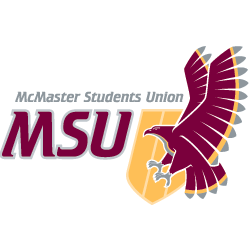 JOB DESCRIPTIONHourly StaffPosition Title:Campus Events Promotions StaffTerm of Office:September 1 – April 30Supervisor:Campus Events Programming CoordinatorRemuneration:Grade AHours of Work:VariableGeneral Scope of DutiesThe Campus Events Department provides the McMaster community with a diverse range of programming throughout the year including concerts, speakers, Charity Ball and other activities.  Promotion of the events is the main element to attendance.  The Promotions Staff will assist the Programming Coordinator and Campus Events team in developing and implementing marketing plans for events.Major Duties and ResponsibilitiesMajor Duties and ResponsibilitiesMajor Duties and ResponsibilitiesCategoryPercentSpecificsAdvertising & Promotions Function                                          70%Conversing and interacting with curious students while encouraging upcoming event attendance and handing out various promotional items in accordance with all MSU and University policiesOften stationed at promotional tables located throughout campusAll Promotions Staff will be scheduled for major events including but not limited to: Welcome Week concerts, Homecoming Concerts, Light Up The NightPromotions staff may also be asked to fill in for small-scale event shifts in the rare occurrence that all Event Staff are unavailable. These events could include TwelvEighty concerts, comedy nights, and speaking engagementsAssist in the creation, planning and implementation of marketing for events, including the materials logistics and schedulingOccasional content capturing from events for the Campus Events social media outletsCommunications & Committee Function                           20%Attend monthly staff meetings in order to provide feedback and advice on past and future promotional campaignsRequired to sit on at least one promotional committee per semester. Committees will be organized for events such as Frost Week and Battle of the BandsOther10%Other duties as assigned by the Programming Coordinator, Promotions & Marketing Coordinator, or Director Knowledge, Skills and AbilitiesAbility to work under tight timelinesAbility to complete assigned tasks in a responsible and safe mannerMust be able to work independently and as part of a teamExcellent interpersonal skills required to approach students on campus to promote events Strong communication skills required to answer event related inquiriesEffort & ResponsibilityInnovation to come up with new promotional ideasPromotion for events can occur at all hours of the day, including during class time, in the evening, and on weekendsResponsibility to be punctual to all shifts and communicate absences or shift changes in advanceSome physical labourStanding for long periods of timeResponsible to provide an incident report should they witness or take part in a situation pertaining to an event hosted by Campus EventsResponsibility to maintain a professional image of both the MSU and Campus EventsWorking ConditionsPeriods of intense working hours may occur leading up to and during marquee events such as Welcome Week, Homecoming, and Light up the Night Activities are organized both indoors and outdoors in many differing weather conditionsTraining and ExperienceOn the job training provided (Mandatory training at the end of August)No previous experience requiredEquipmentAny equipment required for promotions will be provided